Jadłospis                                              Jadłospis od 29.04.24 – 02.05.24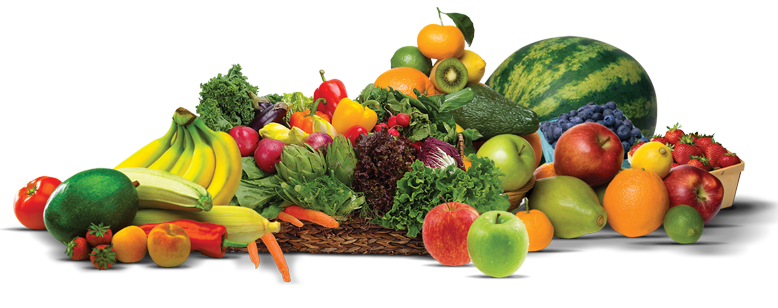 29.04.24Chleb graham                             z masłem, szynką drobiową i ogórkiem kiszonym,                         herbata z cytryną(1,7).Jabłko /II śniadanie/.Pierogi z serem białym, kompot(1,3,7).Sok marchwiowo-bananowy, biszkopty(7).30.04.24Chleb pszenny                          z masłem, twarożkiem                i rzodkiewką, kakao(1,7). Potrawka z drobiu, ziemniaki, surówka z marchwi i jabłka, kompot(1).Szarlotka, herbata                z dzikiej róży i maliny (1,3,7).02.05.24Zupa mleczna z kaszą manną, chleb pszenny                z masłem i jajkiem gotowanym,herbata z cytrynąJabłko /II śniadanie/.Racuszki z jabłkami, kompot(1,3,4,7).Jogurt owocowy (7).